Amar Sina Boutique Egyptian VillageFact SheetAddress: Egypt, South Sinai, Sharm El Sheikh, 
Category: 3 Star*** 
Phone: +201060923602
Email: operation@amarsina.netOpen: All year Round
Language: Multilingual staff at the reception desk and animation team
Type of catering: All boards (Bed & Breakfast, Half Board, Full board, Soft All-inclusive and all inclusive)
Check In: 14:00
Check Out: 12:00 noon.
Electric Current: 220 V. 
Currency: US, Euro, Egyptian pounds.
Credit Cards: Master and Visa Cards.Location:Located in Ras Umm Elsid in Sharm El Sheikh – Motels St.20 KM from Sharm El Sheikh International airport.Rooms:Total rooms 90 (Standard Garden / Pool view)Room facilities:shower, WC, air conditionsatellite TV, mini- barsafe deposit box (Reception)Balcony or terraceKing bedTwin bedNumber of floors: 2Room’s view: (Pool View / Garden View)Balcony furnished: All RoomsTowels change dailyRoom cleaning dailyAdditional bed in double room is possibleBaby cot availableNo pets AllowedSport & Entertainment:Animation program during daytime & evening entertainmentAerobicsPool gamesFacilities for Children:Kids (4 – 12 Years) with multilingual animation staffBaby cots free of chargeRestaurants, Bars:Main restaurant Breakfast: 07.00 – 10.00 hrs / Lunch: 13.00 – 15.00 hrs / Dinner: 19.00 – 21.00 hrs.Non-Smoking restaurant & Dress code: Rooms and our main restaurant are Non-Smoking for your health. For smokers, the terrace of Coral restaurant is available for smokers. Dress code is required at the restaurant and during mealsMeal Plan: bed and Breakfast, Half Board, Full Board and all inclusive concepts (Soft & Hard).Other services:Shuttle bus to the beach. (Reservation required with the Reception) free of chargeWake-up calls/voice messaging serviceMedical provision:On-call Doctor50 m to next pharmacy.3 km to next hospital.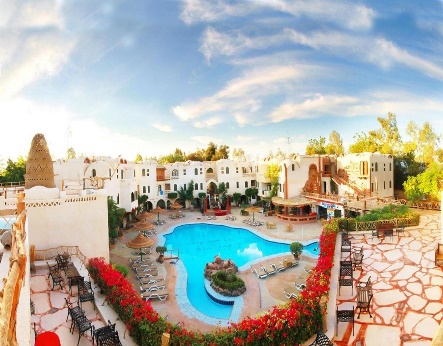 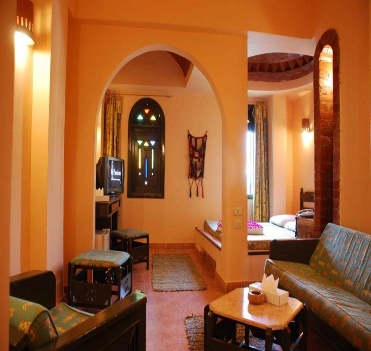 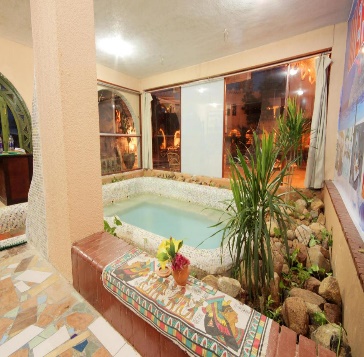 